Практическая работа №3. Теоретический материал.Тема: «Обработка информации средствами Microsoft Word. Настройка интервалов. Табуляция. Форматирование абзацев.Основные понятия.Абзац - это структурная составляющая текста, обычно связанная логически и выделенная графически, например, в виде отступов. Когда вы набираете текст, каждый раз нажимая клавишу «Enter», вы создаете новый абзац. Настройка вида абзаца определяет его формат, который отвечает за размещение текста на странице.Настройка (форматирование) абзаца, подразумевает:расстояние справа или слева от абзаца;междустрочный интервал абзаца;выравнивание строк абзаца относительно левого и правого поля;отступ или выступ первой строки абзаца;интервал перед абзацем и после него;разбивка абзаца на страницы.Форматирование абзаца.По умолчанию текст абзаца выравнивается по левому краю. Но документы бывают разные, и выравнивание тоже может требоваться другое.Основные параметры форматирования абзацев (см.табл.№1):Горизонтальное выравнивание;Межстрочный интервал;Отступы от краев страницы;Нумерованные и маркированные списки.Все эти  параметры можно установить с помощью кнопок на панели инструментов Абзац (см.рис.1) вкладка Главная.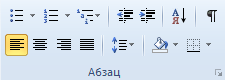 3. Дополнительные параметры форматирования абзацев. Отступ/выступ  первой строки абзаца.Для того чтобы сделать отступ/выступ первой строки абзаца, необходимо:С помощью диалогового окна Абзац  контекстного меню:Выделить  нужные абзацы;Вызвать контекстное меню  выделенного  фрагмента;В контекстном меню  выберите пункт «Абзац»;Откроется  окно «Абзац»;На вкладке «Отступы и интервалы» в группе «Отступ» в графе «Первая строка» задайте нужное значение отступа/выступа (см. рис.№2).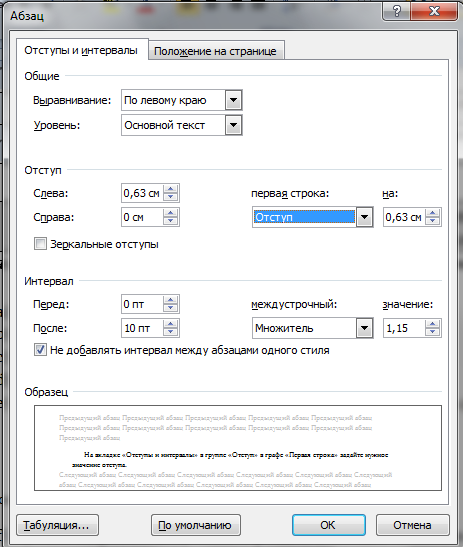 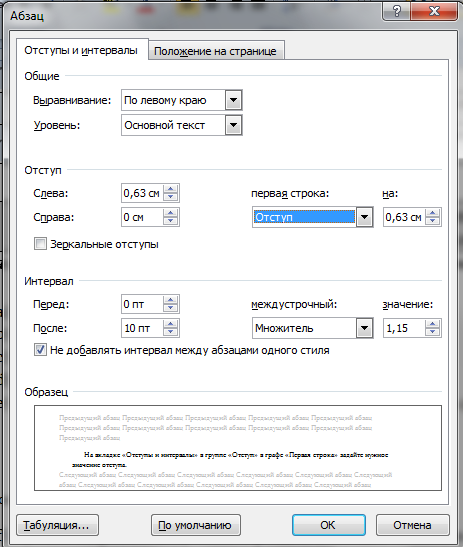 эС помощью  диалогового окна командных кнопок:Выделить  нужные абзацы;Перейдите к вкладке «Главная»;В группе «Абзац» щелкните по кнопке «Абзац» (см.рис.№3);Откроется диалоговое окно «Абзац», действуйте так же, как и в первом случае.Основные параметры форматирования абзацев (табл.№1)Основные параметры форматирования абзацев (табл.№1)Основные параметры форматирования абзацев (табл.№1)Основные параметры форматирования абзацев (табл.№1)КнопкаНазвание кнопкиОписаниеКлавиатурные сочетания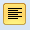 По левому краюВыравнивание строк абзаца по левому краю.Ctrl+LПо центруВыравнивание строк абзаца по центру.Ctrl+EПо правому краюВыравнивание строк абзаца по правому краю.Ctrl+RПо ширинеВыравнивание строк абзаца одновременно и по левому и по правому полю. При этом текст визуально «растянется».Ctrl+JИнтервалИзменение интервалов между строк текста-Уменьшить отступУменьшение уровня отступа абзацаУвеличить отступУвеличение  уровня отступа абзацаЗаливкаИзменение цвета фона для выделенного текста или абзацаСортировкаСортировка выделенного текста или чиселГраницыУстанавливает границы для выделенного абзаца